                                                   Základná škola s materskou školou P.V. Rovnianka  Dolný Hričov 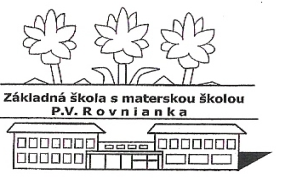                                                                           Školská 248,   013 41 Dolný Hričov                                                                Telefón :  +421/415572133     E-mail: zsdhricov@azet.sk     Internet:  www.zsdhricov.sk                                 Plán podujatí na mesiac OKTÓBER 2018                                                                                                                                                                                                         Zodpovední pedagógoviaĎalšie podujatia  DEŇ STARŠÍCH                                                Mgr.  Cigániková                            Exkurzia do Krajskej knižnice v Žiline ( 1. roč. )     Mgr.  Piskoríková                                                      Návšteva Žilinského útulku                                                            Mgr.  Bezáková                            ŠARKANIÁDA                                        Mgr.  Kurajská,  Mgr.  Závodská                                                                                                                                                                                             Mgr.  Piskoríková,  Mgr.  Škutová,                                                                                                                                                                                                      Mgr.  Bezáková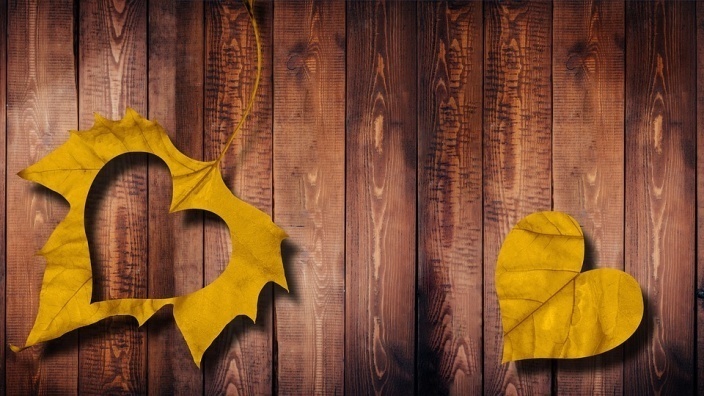 1.10.DNI NÁDEJEMgr. Sládeková2.10.EXKURZIA Trenčín, Skalica (5.A, 5.B)Mgr. Barčíková,   Mgr. Kršková2.10.ÚČELOVÉ CVIČENIE (6.A, 6.B, 7. roč.)Mgr. Sládeková,  Mgr. Klieštik, Mgr. Cigániková,  Mgr. Adamová3.10.EXKURZIA Bojnice (6.A, 6.B)Mgr.  Rečková,  Mgr.  Klieštik3.10.                                                                                                                                                                                                                                                                                                                                                  ÚČELOVÉ CVIČENIE (5.A, 5.B)Mgr. Sládeková,   Mgr. Kršková3.10.                                                                                                                                                                                                                                                                                                                                                  VESELÉ NOTY – výchovný koncertMgr.  Piskoríková,4.10.EXKURZIA Nitra (7. ročník)Mgr.  Barčíková,   Mgr.  Klieštik4.10.ÚČELOVÉ CVIČENIE (8. roč., 9. roč.)Mgr.  Sládeková,  Mgr.  Rečková4.10.                      BURZA HRAČIEKMgr.  Bezáková15.-19.10.ZBER PAPIERAMgr.  Cigániková ,  Mgr.  Sládeková,  Mgr.  Klieštik 12.10.15.-19.10.NOC V ŠKOLE (4. ročník)TÝŽDEŇ ZDRAVEJ VÝŽIVYMgr.  Škutová Mgr.  Kurajská,   Mgr.  Závodská16.10.EXKURZIA Devín, Bratislava (8. roč., 9. roč.)Mgr.  Kršková ,  Mgr.  Sládeková RNDr.  Štolfová19.10.VESMÍR OČAMI DETÍ (5.- 9. ročník)Mgr.  Cigániková19.10.Povinné testovanie pohybových predpokladov žiakov 1. ročníkaMgr.  Bezáková